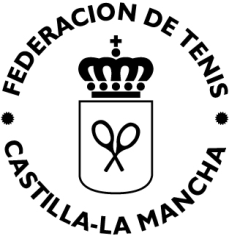 CAMPEONATO REGIONAL JUNIOR  EN C.D.E.  TENIS VILLA DE SONSECA05 Y  06  DE  MAYO    DEL  2018APELLIDOS: NOMBRE: FECHA DE NACIMIENTO:                                   EDAD: Nº DNI O PASAPORTE: DOMICILIO:  POBLACION:                                                                       PROVINCIA: CODIGO POSTAL:                                                                TELEFONOS:CORREO ELECTRONICO:   PROVINCIA POR LA QUE SE HA CLASIFICADO: PUESTO EN EL QUE SE HA CLASIFICADO (Campeón, subcampeón, tercer clasificado o reserva) NUMERO DE LICENCIA:INSCRIPCION AL CAMPEONATO REGIONAL: EN                                ,                                  2018                                                                              FDO:LA FECHA TOPE DE INSCRIPCIONES  MIERCOLES 02   DE  MAYO  A      LAS       12:00 HORAS Y PARA QUE LA INSCRIPCION SEA EFECTIVA HABRA QUE REALIZAR UN INGRESO DE 15 EUROS EN LA CUENTA BANCARIA LA CAIXA Nº DE CUENTA : ES08 2100 1241 9102 0007 1890 Y ENVIAR EL RESGUARDO BANCARIO CON LA EL FORMATO DE  INSCRIPCION A LOS CORREOS ELECTRONICOS  josemitenniscoach@gmail.com  y fedetenisclm@fedetenisclm.es, PROCEDIENDOSE AL SORTEO  SE REALIZARA EL SABADO 05  DE MAYO   A LAS 10:00 HORAS  EN LAS INSTALACIONES DEL CLUB.NO SE ADMITIRAN INSCRIPCIONES FUERA DEL PLAZO ESTABLECIDO.